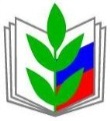 ПРОФСОЮЗ РАБОТНИКОВ НАРОДНОГО ОБРАЗОВАНИЯ И НАУКИ РФ(ОБЩЕРОССИЙСКИЙ ПРОФСОЮЗ ОБРАЗОВАНИЯ)Курская областная организацияПрезидиум областной организации ПрофсоюзаПОСТАНОВЛЕНИЕОб итогах участия Курской областной организации Профсоюза в Пилотном проекте и включении в реализацию Проекта «Цифровизация Общероссийского Профсоюза образования» Жилина Е.А.На сегодняшний день на электронном учете в Курской областной организации Профсоюза состоят 15 317 членов Профсоюза, что составляет 30% от общей численности. Реализация Пилотного проекта по введению единого электронного профсоюзного билета, работе в Автоматизированной информационной системе (далее – АИС) и сбору статистических данных в Курской областной организации Профсоюза, которая началась 1 января 2020 года, показала актуальность, своевременность и эффективность использования цифровых технологий в деятельности Профсоюза. За период реализации Пилотного проекта:-  Е.А. Жилина, ведущий специалист областной организации Профсоюза, ответственные за электронный учет в организациях-участниках проекта принимали активное участие в онлайн-семинарах, организованных Центральным Советом Профсоюза (март-ноябрь); - проведены обучающие семинары, в том числе выездные для организаций-участников Пилотного проекта (январь-февраль);- организован и проведен обучающий семинар для председателей территориальных и первичных профсоюзных организаций областного подчинения по основам работы в АИС; - на основе предложенных материалов Центрального Совета  разработаны инструкции по работе в Автоматизированной информационной системе;- осуществлялось консультирование председателей первичных профсоюзных организаций и ответственных за работу в АИС;- поставлены на учет все члены Профсоюза в организациях-участниках Пилотного проекта;- обкомом Профсоюза создан реестр всех территориальных и первичных профсоюзных организаций, поставлены на учет все председатели вышеназванных организаций, внештатные технические и правовые инспекторы труда, члены областного комитета и президиума. Заслушав информацию ведущего специалиста обкома Профсоюза Е.А.  Жилиной президиум отмечает положительные результаты реализации Пилотного проекта в Курской областной организации Профсоюза. Оперативная работа по переходу на электронный учет членов Профсоюза и введению электронных профсоюзных билетов при активном участии председателей территориальных и первичных профсоюзных организаций-участников Пилотного проекта и ответственных за реализацию Проекта проведена в Большесолдатской и Тимской территориальных организации Профсоюза, первичных профсоюзных организациях работников и студентов Курского государственного университета. Активную работу по постановке на учет в АИС членов Профсоюза ведут Курская городская профсоюзная организация и первичные профсоюзные организации областного подчинения. Вместе с тем организации продолжают сталкиваться с определенными трудностями при вводе данных для составления автоматизированного статистического отчета, заполнении паспортов организаций, учётных данных членов Профсоюза по причине недостаточного уровня навыков работы с персональным компьютером и соответствующей программой. Кроме того, в сельской местности по-прежнему наблюдается невысокая скорость, а местами полное отсутствие сети Интернет, которая необходима для подключения к Единому реестру Общероссийского Профсоюза образования. Также на данный момент  подавляющее большинство членов Профсоюза, поставленных на электронный учет, не подключены к мобильному приложению «Федеральная Бонусная программа Profkards».Президиум обкома ПрофсоюзаПОСТАНОВЛЯЕТ:Курской областной организации Профсоюза:- разработать план дальнейших организационно-технических мероприятий по реализации Проекта «Цифровизация Общероссийского Профсоюза образования» и обучающих семинаров по работе в АИС;- добиваться включения в реализацию Проекта «Цифровизация Общероссийского Профсоюза образования» всех территориальных и первичных профсоюзных организации;- обеспечить в установленные сроки ведение электронного учета всех членов Профсоюза и переход на электронный профсоюзный билет;- предусмотреть в смете областной организации средства на реализацию Проекта «Цифровизация Общероссийского Профсоюза образования».Территориальным профсоюзным организациям:- назначить ответственных за работу в АИС в территориальных организациях Профсоюза;- организовать участие ответственных за работу в АИС, а также председателей первичных профсоюзных организаций в обучающих семинарах Курской областной организации и Центрального Совета Профсоюза по работе в АИС. Областному комитету Профсоюза и ответственным за работу в АИС в территориальных профсоюзных организациях провести с членами Профсоюза разъяснительную работу и оказать информационно-методическую помощь (обучающие видеоролики и алгоритмы по установке мобильного приложения и регистрации в нем, а также активации личного кабинета на сайте) для их участия в Федеральной бонусной программе, а также активизировать регистрацию в мобильном приложении и на сайте profkards.ru.Отметить целенаправленную работу ведущего специалиста обкома Профсоюза Е.А. Жилиной по включении территориальных и первичных профсоюзных организаций в реализацию Проекта «Цифровизация Общероссийского Профсоюза образования», продолжить оказание необходимой организационно-методической и консультативной помощи председателям профсоюзных организаций и ответственным за работу в АИС. 5. Контроль за исполнением настоящего постановления оставляю за собой.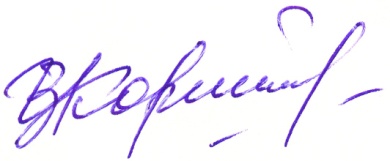 Председатель Курской областнойорганизации Профсоюза						И.В. Корякина26 ноября 2020 г.     г. Курск            № 06-04